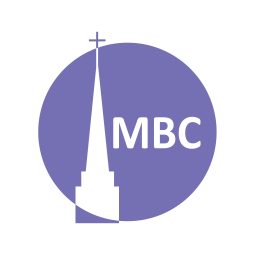 INTRODUCTION:  So far in ch. 6 Jesus has been warning against religious hypocrisy and focusing on how to truly practice righteousness from the heart. We will practice righteousness if our focus in life is correct. KEY POINT: kingdom values CHALLENGE: In one sitting, read the whole sermon often over the coming months.A.M. SERMON RECAP (Prov 17:19, The Poor)Who are the poor and general comments on poverty?Why should we be generous with the poor?How is it possible to lend to the Lord?What sorts of rewards are we promised?P.M. SERMON RECAP (WWBWWB: Gender)Share a contemporary gender story that has concerned or saddened you.Biblically, why is gender-confusion wrong?At its heart, why is this a matter of identity?How should we respond to gender-confusion?READ: Mt 6:19–24QUESTIONS:Our passage comes in three inter-related parts:Part One, vv. 19–20V.19- what is being described here? (Fun fact, “break in” litt. means dig in as most homes were mud). How do people, especially in our materialistic world, lay up “treasure on earth”?While such things may not be inherently wrong (c.f. 1 Ti 6:10), why should they not be our great purpose? (c.f. Eccl 1:14- vanity (mist); a chasing after the wind).Why is “laying up” heavenly treasure a far better and safer option? How do we do this? How is this already and not yet?Share a time when you “went off course” by not keeping focus on what mattered most (e.g. while driving). V. 21- What we value governs our lives. Discuss the brilliance of this saying. How can we determine what focus is driving our life?Part Two, vv. 22–23What on earth is this passage about/saying?Another way of casting this passage is “the window is the source of light to a room.” The ESV says “healthy” but other translations render it “good” (NKJV); “clear” (NASB); “single” (KJV). The word means “singleness of purpose, undivided loyalty.” In light of this, how ought we understand these two verses?What then is light (c.f. Mt 5:14)? If our focus is on Christ and His kingdom our life will be…? And if not it will be…?Part Three, v. 24So far Jesus has spoken about what we value and where our focus is. This last illustration develops the second further.Master means more than an employer (we can have two employers in a modern sense); it is who owns us, to whom we belong. Love/hate language here is one of preference not that something is morally wrong (c.f. Lk 14:26). The KJV translates money as mammon (stuff), which has as its root “something in which one puts confidence.”Master= ultimate allegiance or preference. How do crises reveal someone’s true master?Why is compromise not an option for a disciple? What does it say about Lordship?How will compromise not produce the righteousness in us that Jesus desires?To recap, our passage is about value, focus and allegiance.Next Week: Anxiety, Mt 6:25–34